Department 15 – Horse ShowSection 1 – Miniature ShowSuperintendents:  Janece Hanycz -  (906) 458-0118Clerk: Cathy Waller & Mary JohnsonShow:  Friday, August 11, 2023Registration 8:30 a.m. Show Time:  9:00 a.m          Judge:  Miranda Weber-Schneider$4.00 entry fee per classPremium Payout: 1st -$15   2nd- -$13.00   3rd -$10.00   4th -$6.00    5th -$5.00 This show proudly sponsored by: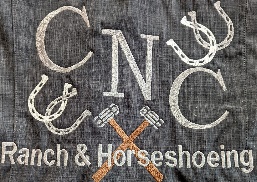 High Point Awards:  19 & Under Sponsored by:  Seyller Show Horses 20 & Over Sponsored by:  Hooligan TruckingGrand/Reserve & Youth Halter Awards Sponsored by Cindy NummilienJackpot Mini Horse In-Hand Barrel Racing–sponsored- Whitney’s Bloody Mary Mix (sign up day of show)Class changes CAN BE made day of show *** PRE-REGISTRATION IS REQUIRED For this show – send in your forms and fee by 7/15 or sign up online on the fair websitehttps://www.marquettecountyfair.org/  CLICK on “Blue Ribbon Online Entry”   mail payments to: **Marquette County Fair PO BOX 66 Marquette, MI  49855 with your form & Waiver or a copy of the acknowledgement from the Online program…Class #Class Description1Weanlings & Yearlings2Junior Mares, Geldings & Stallions Ages:  2 & 33Senior Mares 4 & over  4Senior Geldings 4 & Over 5Senior Stallions 4 & Over 8 Youth  Halter Handler Age 3 to 13 - Ribbons Only9Solid Color10Multi-Color11Showmanship 20 & Over12Showmanship 14-1913Showmanship 6-1314Pee Wee Showmanship 3-5 Years15Obstacle 20 & Over16Obstacle 14-1917Obstacle 6-1318Hunter - Ages 20 & Over (horse must be 3 & over)19Hunter  - Ages 14-19 (Horse must be 3 & over)20Hunter  - Ages 6-13 (Horse must be 3 & over)21Lead line (ages 3-5) – Ribbons only22Driving 8-1823Driving 19 & Over24Obstacle Driving25Open Versatility26Costume